　提出締切日　令和６年３月１５日（金）　令和６年度　神奈川県ＰＴＡ協議会安全互助会　入会申込書　（兼　継続確認書）神奈川県ＰＴＡ協議会安全互助会　宛記入日　令和 ６ 年　　　月　　　　日神奈川県PTA協議会安全互助会への継続加入を申し込みます。必ずご記入ください。（互助会保険について担当されている方。会計・PTA担当の先生など）安全互助会よりお問合せする際のご連絡先をお願いします。新年度に確定した会員数を、５月以降に別紙「加入会員数等報告書」にて改めてご報告をいただきます。	そのため、新年度にご担当者さまが交代となる場合は、必ず「加入会員数等報告書」の提出についてお引継ぎ	をお願いします。この入会申込書の提出をもって、４月1日より保険の補償開始となります。●　3月１５日（金）までにご提出をお願いします。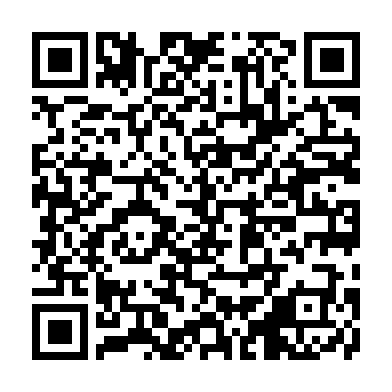 	この申込書にご記入の上、下記事務局までFAX・郵送にてご提出ください。　　　また、メールアドレスをお持ちの場合は、Web回答が可能です。　　　　　安全互助会ホームページより「入会申込書兼確認書　提出」をクリック　　　　　（ｈｔｔｐｓ：//www.pta-kanagawa.com/anzen/）  　　　又はこちらのQRコードより >>　提出締切日　令和６年３月１５日（金）　令和６年度　神奈川県ＰＴＡ協議会安全互助会　入会申込書　（兼　継続確認書）神奈川県ＰＴＡ協議会安全互助会　宛記入日　令和 ６ 年　　　月　　　　日神奈川県PTA協議会安全互助会への継続加入を申し込みます。必ずご記入ください。（互助会保険について担当されている方。会計・PTA担当の先生など）安全互助会よりお問合せする際のご連絡先をお願いします。新年度に確定した会員数を、５月以降に別紙「加入会員数等報告書」にて改めてご報告をいただきます。	そのため、新年度にご担当者さまが交代となる場合は、必ず「加入会員数等報告書」の提出についてお引継ぎ	をお願いします。この入会申込書の提出をもって、４月1日より保険の補償開始となります。●　3月１５日（金）までにご提出をお願いします。	この申込書にご記入の上、下記事務局までFAX・郵送にてご提出ください。　　　また、メールアドレスをお持ちの場合は、Web回答が可能です。　　　　　安全互助会ホームページより「入会申込書兼確認書　提出」をクリック　　　　　（ｈｔｔｐｓ：//www.pta-kanagawa.com/anzen/）  　　　又はこちらのQRコードより >>書類発行(作成)担当者名およびご連絡先役職名：　　　　　　　  　　　　　　ＴＥＬ：Ｐ　Ｔ　Ａ　名Ｐ　　Ｔ　　Ａ所　　在　　地〒　　　 　―   　　　令　和　5　年　度ＰＴＡ会長　氏　名備　　　　　　　考書類発行(作成)担当者名およびご連絡先役職名：　　　　　　　  　　　　　　ＴＥＬ：Ｐ　Ｔ　Ａ　名Ｐ　　Ｔ　　Ａ所　　在　　地〒　　　 　―   　　　令　和　5　年　度ＰＴＡ会長　氏　名備　　　　　　　考